Периодическое  печатное издание нормативных правовых актов Усть-Ярульского сельсовета, утвержденное решением сессии депутатов Усть-Ярульского  сельского Совета   Ирбейского района от  20.12.2005 г. за № 25Газета распространяется бесплатно.15.02.2018 № 10 (2018) 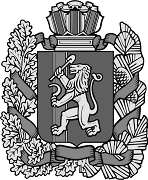 Об организации пожарно-профилактической работы в жилом секторе и на объектах    с массовым пребыванием людей на территории  Усть-Ярульского сельсовета. В соответствии с Федеральным законом от 21.12.1994 № 69-ФЗ «О пожарной безопасности», Федеральным законом от 06.10.2003 № 131-ФЗ «Об общих принципах организации местного самоуправления в Российской Федерации» руководствуясь  Уставом Усть-Ярульского сельсовета                                        ПОСТАНОВЛЯЮ:1. Утвердить  Положение о порядке организации и проведения пожарно-профилактической работы в жилом секторе и на объектах с массовым пребыванием людей в границах  Усть-Ярульского сельсовета согласно приложению.2. Назначить ответственным лицом за проведение противопожарной пропаганды и обучение населения мерам пожарной безопасности заместителя главы Антонюк Алену Владимировну .3. Контроль за исполнением постановления оставляю за собой.       4.Опубликовать постановление в газете «Усть-Ярульский вестник»   и на Официальном сайте http://yarul.bdu.su  Усть-Ярульского сельсовета.        5. Постановление вступает в силу в день, следующий за днем его официального опубликования.         Глава сельсовета                                      М.Д. Дезиндорф
                                             Приложение                                                                                                к постановлению главы                                                                                           Усть-Ярульского сельсовета                                                                                                 от 15.02.2018  №10-пгПОЛОЖЕНИЕ
о порядке организации и проведения пожарно-профилактической работы в жилом секторе и на объектах с массовым пребыванием людей в границах      Усть-Ярульского сельсовета1. Общие положения            1.1. Положение о порядке организации и проведения пожарно-профилактической работы в жилом секторе и на объектах с массовым пребыванием людей в границах Усть-Ярульского сельсовета  определяет цели, задачи, порядок и периодичность проведения противопожарной пропаганды и обучения населения мерам пожарной безопасности.            1.2. Основными целями обучения населения мерам пожарной безопасности          и проведения противопожарной пропаганды являются:            - снижение количества пожаров и степени тяжести их последствий;            - совершенствование знаний населения в области пожарной безопасности.            1.3. Основными задачами в сфере обучения населения мерам пожарной безопасности и проведения противопожарной пропаганды являются:
            - совершенствование знаний и навыков населения по организации и проведению мероприятий, направленных на предотвращение пожаров, порядку действий при возникновении пожара, изучению приемов применения первичных средств пожаротушения;            - повышение эффективности взаимодействия администрации Усть-Ярульского сельсовета, организаций и населения в сфере обеспечения пожарной безопасности;            - совершенствование форм и методов противопожарной пропаганды;
            - оперативное доведение до населения информации в области пожарной безопасности;            - создание условий для привлечения граждан на добровольной основе                 к деятельности по предупреждению и тушению пожаров, а также участия населения     в борьбе с пожарами.             1.4. Противопожарную пропаганду проводят работники Администрации Усть-Ярульского сельсовета , личный состав добровольной пожарной охраны, а также руководители учреждений и организаций.2. Организация противопожарной пропаганды             2.1. Администрация Усть-Ярульского сельсовета проводит противопожарную пропаганду посредством:             - изготовления и распространения среди населения противопожарных памяток, листовок;             - изготовления и размещения социальной рекламы по пожарной безопасности;             - организации конкурсов, выставок, соревнований на противопожарную тематику;
             - привлечения средств массовой информации;             - размещение информационного материала на противопожарную тематику на сайте Администрации Усть-Ярульского сельсовета в сети Интернет.            2.2. Учреждениям, организациям рекомендуется проводить противопожарную пропаганду посредством:            -  изготовления и распространения среди работников организации памяток и листовок о мерах пожарной безопасности;            - размещения в помещениях и на территории учреждения информационных стендов пожарной безопасности;            2.3.  Для организации работы по пропаганде мер пожарной безопасности, обучения населения мерам пожарной безопасности на территории Усть-Ярульского сельсовета назначается ответственное должностное лицо.              2.4. Противопожарная пропаганда и обучение населения мерам пожарной безопасности проводится на постоянной основе и непрерывно.             2.5. При организации пожарно-профилактической работы в жилом секторе          и на объектах с массовым пребыванием людей проверяется соблюдение требований пожарной безопасности, в том числе:              - выполнение организационных мероприятий по соблюдению пожарной безопасности; 
             - содержание территории, зданий и сооружений и помещений;             - состояние эвакуационных путей и выходов;              - готовность персонала организации к действиям в случае возникновения пожара; 
             - наличие и оснащение добровольной пожарной дружины в соответствии            с действующим законодательством;             - организация и проведение противопожарной пропаганды и обучения работников учреждений и организаций мерам пожарной безопасности в соответствии с действующим законодательством;              - проведение совместных рейдов с отделом надзорной деятельности и отделом внутренних дел по проверке противопожарного состояния мест проживания лиц, ведущих асоциальный образ жизни, и мест проживания неблагополучных семей.АдминистрацияАдминистрацияАдминистрацияАдминистрацияАдминистрацияАдминистрацияАдминистрацияАдминистрацияАдминистрацияАдминистрацияАдминистрацияАдминистрацияАдминистрацияУсть-Ярульского сельсоветаИрбейского района Красноярского краяУсть-Ярульского сельсоветаИрбейского района Красноярского краяУсть-Ярульского сельсоветаИрбейского района Красноярского краяУсть-Ярульского сельсоветаИрбейского района Красноярского краяУсть-Ярульского сельсоветаИрбейского района Красноярского краяУсть-Ярульского сельсоветаИрбейского района Красноярского краяУсть-Ярульского сельсоветаИрбейского района Красноярского краяУсть-Ярульского сельсоветаИрбейского района Красноярского краяУсть-Ярульского сельсоветаИрбейского района Красноярского краяУсть-Ярульского сельсоветаИрбейского района Красноярского краяУсть-Ярульского сельсоветаИрбейского района Красноярского краяУсть-Ярульского сельсоветаИрбейского района Красноярского краяУсть-Ярульского сельсоветаИрбейского района Красноярского краяПОСТАНОВЛЕНИЕ ПОСТАНОВЛЕНИЕ ПОСТАНОВЛЕНИЕ ПОСТАНОВЛЕНИЕ ПОСТАНОВЛЕНИЕ ПОСТАНОВЛЕНИЕ ПОСТАНОВЛЕНИЕ ПОСТАНОВЛЕНИЕ ПОСТАНОВЛЕНИЕ ПОСТАНОВЛЕНИЕ ПОСТАНОВЛЕНИЕ ПОСТАНОВЛЕНИЕ ПОСТАНОВЛЕНИЕ    15.02.2018 г   15.02.2018 г   15.02.2018 г                       №  10-пг                          №  10-пг                          №  10-пг                          №  10-пг   